CRISIS PREVENTION, INTERVENTION & INFORMATION CENTRE FOR NORTHERN BC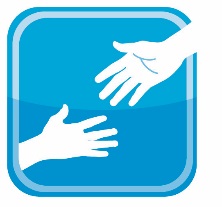 Crisis Line Worker Application Form5th floor, 1600 – 3rd Avenue						Date:Prince George, BC, V2L 3G6Bus: 250-564-5736Fax: 250-563-0815Name: _______________________________________Address: _______________________________________________________________________________________________________________________________Phone: (Home) ________________________________	(Cell) _______________________________Email: _______________________________________Occupation: _________________________________________________________________________Birth date: __________________________________________________________________________How did you hear about the Crisis Centre for Northern BC?________________________________________________________________________________________________________________________________________________________________________________________________________________________________________________________________________________________________________________________________________________________________________What motivated you to apply to volunteer at the Crisis Centre for Northern BC?________________________________________________________________________________________________________________________________________________________________________________________________________________________________________________________________________________________________________________________________________________________________________What qualities or traits do you possess that would help you exceed in this position?________________________________________________________________________________________________________________________________________________________________________________________________________________________________________________________________________________________________________________________________________________________________________How long have you lived in Prince George? ________________________________________________How long do you plan on remaining here? _________________________________________________Approximately how much time could you devote to the Crisis Centre for Northern BC?Per week: ___________________________________	Per month: __________________________Relevant background (education, volunteer/work experience, personal skills, etc):________________________________________________________________________________________________________________________________________________________________________________________________________________________________________________________________________________________________________________________________________________________________________________________________________________________________________________________________________________________________________________________________________________________________________________________________________________________________________________________________________________________________________________________________________________Listening to callers talk about situations such as death, suicide, abuse, or mental illness is part of a crisis line worker’s role. We will provide training and support to help you handle this successfully. Would these or any other issues you may encounter on the Crisis Line be troublesome for you?________________________________________________________________________________________________________________________________________________________________________________________________________________________________________________________________________________________________________________________________________________________________________Are there any mental health issues or major stresses that you may be facing at this moment in time? If so, how have you been working with them?________________________________________________________________________________________________________________________________________________________________________________________________________________________________________________________________________________________________________________________________________________________________________Please describe a situation where you helped someone.________________________________________________________________________________________________________________________________________________________________________________________________________________________________________________________________________________________________________________________________________________________________________________________________________________________________________________________________________________________________________________________________________________________________________________________________________________________________________________________________________________________________________________________________________________Is there anything that may restrict your ability to volunteer with the Crisis Line? If so, please explain.______________________________________________________________________________________________________________________________________________________________________________________________________________________________________________________________________________________________________________________________________________________________________________________________________________________________________________________________________________________________________________________________________________________________________________________________________________________________________________________Emergency Contact:____________________________________________________________________________________NAME					RELATIONSHIP					PHONEReferences: (Minimum of 3 with at least 1 business/professional reference)____________________________________________________________________________________NAME					RELATIONSHIP					EMAIL____________________________________________________________________________________NAME					RELATIONSHIP					EMAIL____________________________________________________________________________________NAME					RELATIONSHIP					EMAILPlease make any additional comments you wish on volunteering, personal life or problems, or anything you feel is relevant:________________________________________________________________________________________________________________________________________________________________________________________________________________________________________________________________________________________________________________________________________________________________________________________________________________________________________________________________________________________________________________________________________________________________________________________________________________________________________________________________________________________________________________________________________________I certify, agree, and understand that all information supplied on this application is true and I understand that any untrue statements will be grounds for termination of my volunteer, practicum, or paid position. In connection with this application, I authorize all organisations, companies, persons, educational institutions, law enforcement agencies, government departments, and current and former employers to release information they have about me and release them from any liability in doing so. I accept that the purpose of the information gathering is to determine my suitability for the position applied for. I further understand that appointment to a position and ongoing involvement is dependent upon:Satisfactory criminal record/history checkSatisfactory reference checksSuccessful completion of a probationary periodSuccessful completion of program trainingI also acknowledge and understand that acceptance into Crisis Line training does not mean automatic acceptance onto the crisis line. Signature: _____________________________________	Date: _______________________________